Dorog Város Egyesített SportintézményeDorog Város Egyesített Sportintézménye egy közfeladatot ellátó, önállóan működő intézmény, amely 2012. április 1-jén alakult. Célja és fő feladata Dorogon az egyesületi, verseny, szabadidő – és tömegsport szolgálatában álló intézmények üzemeltetése. Továbbá a civil kezdeményezések felkarolása és segítése, események szervezése a dorogi (és kistérségi) lakosok számára.Intézmény vezetője: Szekér ZoltánIntézmény székhelye: 2510, Dorog Iskola út 1.Dorogi Sportiroda
E-mail: sportszervezo@dorog.hu  | sportiroda@dorog.hu | sport@dorog.hu
Telefon: Sportszervezők: 06/30/369-8531Weboldal: http://dorogisport.hu/ Facebook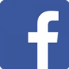 Dorogi Sportcsarnok Létesítményvezető: Knyaskó MátéBérlés: 06 – 30 568 7138 ; sportcsarnok@dorog.huWeboldal: http://dorogisportcsarnok.hu/Nipl Stefánia Uszoda:Weboldal: http://dorogiuszoda.hu/E-mail cím: dorog.uszoda@gmail.comTelefon: +36 33 503 316A 2012- ben alakult intézmény rendelkezik:Dorogi Sportcsarnok150 fő befogadására képesBacsa Ferenc terem – birkózóterem dr. Hegedűs Csaba – küzdősport terem konditerem Nipl Stefánia Uszodahatsávos, 25 méteres versenymedence 80 cm-es vízmélységű tanmedence kisebb wellness részlegVárosi Tekepályakétsávos Városi Teniszpályahat pályás Buzánszky Jenő Labdarúgó Stadion két műfüves labdarúgó pálya2018-ban felújításon esett át a sportcsarnok. A küzdőtér új, korszerű borítást kapott, megújult a világítás, kicserélték a nyílászárókat és megújult a külső homlokzat is.A létesítményekben aktív egyesületi élet folyik, a város és az agglomerációban élők számára kiváló feltételek adottak az aktív életformához. Bízunk benne, hogy minden sportszerető megtalálja a számára szükséges információkat és érdekességeket városunk sportéletével kapcsolatban. Amennyiben véleménye, kérdése van a honlappal, valamint működésünkkel kapcsolatban, várjuk észrevételét a sport @dorog.hu e-mail címre.